Опросный листна изготовление крана козлового электрического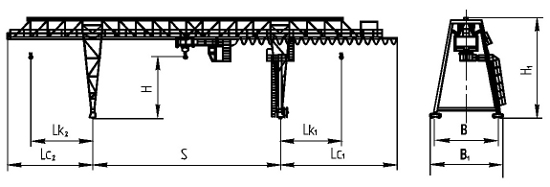 В стандартную комплектацию крана уже включены: 
1. ручные противоугонные захваты; 
2. анемометром;
3. ограничитель грузоподъемности (ОГП) с регистратором параметров.Подкрановые пути (если требуется монтаж).Дата заполнения                                                ФИО                                                             Подпись_______________________             _______________________                _______________________ 1Наименование заказчикаНаименование заказчика2Адрес заказчикаАдрес заказчика3Контактное лицо (ФИО, должность)Контактное лицо (ФИО, должность)4Контактный телефонКонтактный телефон5E-mailE-mail№ п/пПараметрыПараметрыЗначение1Количество заказываемых кранов, штКоличество заказываемых кранов, шт2Количество кранов, которые будут работать на путях, штКоличество кранов, которые будут работать на путях, шт3Срок поставкиСрок поставки4Пункт доставкиПункт доставки5Условия доставки (Incoterms 2010)Условия доставки (Incoterms 2010)6Дополнительные услуги (монтаж, шефмонтаж, пусконаладка)Дополнительные услуги (монтаж, шефмонтаж, пусконаладка)7Область применения кранаОбласть применения крана№ п/пПараметры кранаПараметры кранаЗначение1Грузоподъемность главного механизма подъема, тоннГрузоподъемность главного механизма подъема, тонн2Грузоподъемность вспомогательного механизма подъема, тоннГрузоподъемность вспомогательного механизма подъема, тонн3Высота подъема, мВысота подъема, м4Глубина опускания ниже головки рельса, мГлубина опускания ниже головки рельса, м5Пролёт, м  (S)Пролёт, м  (S)6Вылет консолей (рабочий), мLК1 (правая, со стороны кабины)6Вылет консолей (рабочий), мLК2 (левая)7Ограничение по строительному вылету консолей, если есть, мLК1 (правая, со стороны кабины)7Ограничение по строительному вылету консолей, если есть, мLК2 (левая)8Соединение  ферм моста крана (болтовое/сварное)Соединение  ферм моста крана (болтовое/сварное)9Исполнение (общепромышленное/пожаробезопасное); если пожаробезопасное, то указать класс по ПУЭ.Исполнение (общепромышленное/пожаробезопасное); если пожаробезопасное, то указать класс по ПУЭ.10Группа режима работы крана (ИСО 4301/1) Группа режима работы крана (ИСО 4301/1) 11Климатическое исполнение, категория размещения (ГОСТ 15150)Климатическое исполнение, категория размещения (ГОСТ 15150)12Управление (с пола, из кабины, радиоуправление)Управление (с пола, из кабины, радиоуправление)13Тип кабины (подвижная, стационарная)Тип кабины (подвижная, стационарная)14Кондиционер (да/нет)Кондиционер (да/нет)15Типоразмер подкранового рельсаТипоразмер подкранового рельса16Количество кранов уже расположенных на крановых путях, штКоличество кранов уже расположенных на крановых путях, шт17Системы безопасного сближения крана с другими кранами или зданиями (да/нет)Системы безопасного сближения крана с другими кранами или зданиями (да/нет)18Скорости передвижения механизмов:Скорости передвижения механизмов:Скорости передвижения механизмов:18 - скорость передвижения крана, м/мин - скорость передвижения крана, м/мин18 - скорость передвижения грузовой тележки, м/мин - скорость передвижения грузовой тележки, м/мин18 - скорость подъема (главного/вспомогательного), м/мин - скорость подъема (главного/вспомогательного), м/мин19Токоподвод (кабельный барабан, кабельный карабин, троллеи)Токоподвод (кабельный барабан, кабельный карабин, троллеи)20Длина подкранового путиДлина подкранового пути21Место подключения крана к электрической сети (в центре подкранового пути, у тупикового упора)Место подключения крана к электрической сети (в центре подкранового пути, у тупикового упора)22Основной грузозахватный орган (крюк, грейфер, спредер, магнит, траверса и др.)Основной грузозахватный орган (крюк, грейфер, спредер, магнит, траверса и др.)23При крюковой подвеске – комплектация съемными грузозахватными органами (грейфер, спредер, магнит, траверса и др.)При крюковой подвеске – комплектация съемными грузозахватными органами (грейфер, спредер, магнит, траверса и др.)24Механизм поворота крюка, управляемый из кабины (да/нет)Механизм поворота крюка, управляемый из кабины (да/нет)25Полуавтоматические противоугонные захваты (да/нет)Полуавтоматические противоугонные захваты (да/нет)26Шнекороторы снегоуборочные (да/нет)Шнекороторы снегоуборочные (да/нет)27Система управления электроприводом механизма подъёма (контакторная, тиристорная, частотная)Система управления электроприводом механизма подъёма (контакторная, тиристорная, частотная)28Система управления электроприводом механизма передвижения крана(тиристорная, частотная, дроссельная)Система управления электроприводом механизма передвижения крана(тиристорная, частотная, дроссельная)29Система управления электроприводом механизма передвижения  грузовой тележки
(тиристорная, частотная, дроссельная)Система управления электроприводом механизма передвижения  грузовой тележки
(тиристорная, частотная, дроссельная)30Max нагрузка на ходовое колесо, кНMax нагрузка на ходовое колесо, кН31Цвет крана, RAL (стандартные: синий RAL 5005, желтый 1023, другой)Цвет крана, RAL (стандартные: синий RAL 5005, желтый 1023, другой)32Диапазон рабочих температур при работе кранаДиапазон рабочих температур при работе крана33Max скорость ветра в рабочем состоянии, м/сек   Max скорость ветра в рабочем состоянии, м/сек   34Max скорость ветра в нерабочем состоянии, м/секMax скорость ветра в нерабочем состоянии, м/сек35Сейсмичность площадки установки крана, балл (СНиП II-7-81)Сейсмичность площадки установки крана, балл (СНиП II-7-81)36Требования к электрооборудованию:Требования к электрооборудованию:род тока – переменный; частота, Гц – 50;36Требования к электрооборудованию:Требования к электрооборудованию:напряжение, В – 38037Тупиковые упоры (если требуются – количество)Тупиковые упоры (если требуются – количество)38Дополнительные требованияДополнительные требования№ п/пПараметры кранаЗначение1Длина пути2Типоразмер подкранового рельса3Опорные элементы:- деревянные полушпалы- железобетонные полупшалы- железобетонные балки (призмы)4Тип земляного покрытия5Материалы, предоставляемые Заказчиком(рельсы, опорные элементы, материал для подсыпки, материал для заземления)6Техника, предоставляемая Заказчиком